Stadt Dortmund								05.12.2020FABIDO
Hallo Herr Sohn,anbei möchte ich Ihnen die Informationen von Frau Mruck zukommen lassen, die Sie angefragt hatten, bezüglich des TOP 2.4 " Vorstellung der Fortbildungsprogramme 2020 - Kindertageseinrichtungen/Kindertagespflege" in der Sitzung des BA FABIDO am 22.11.2019: Die Fortbildungsausschreibungen für Mitarbeitende im Bereich Kindertagesbetreuung vom LWL-Bildungszentrum Jugendhof Vlotho werden von den zentralen FABIDO-Stellen, z.B. Fachreferate, an die Tageseinrichtungen für Kinder (TEK) gesandt. Von dort erfolgen dann je nach Notwendigkeiten direkte Anmeldungen in Vlotho.Viele GrüßeNadine KonradAssistenz der Geschäftsführung - Geschäftsführung des Betriebsausschusses FABIDO -Stadt Dortmund57/FABIDO - Familienergänzende Bildungseinrichtungen für Kinder in Dortmund -Untere Brinkstraße 81-8944141 DortmundTelefon: (0231) 50-28388Fax : 50-29557e-mail:nkonrad@stadtdo.dewww.fabido.dortmund.de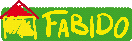 